Arthrex osoczeMedycyna estetyczna daje nam wiele możliwości dzięki, którym nasza cera, ciało oraz włosy wyglądają o wiele lepiej. <strong>Arthrex osocze</strong> bogatopłytkowe to jeden z najbardziej naturalnych zabiegów. Jego skuteczność jest potwierdzona! Wystarczy, że podejmiesz decyzję o jego przetestowaniu.Zastanawiasz się jak może wpłynąć Arthrex osocze na Twój organizm? Warto dowiedzieć się tego ponieważ dzięki niemu możesz wiele zyskać.Arthrex osoczeTo właśnie dzięki mezoterapii osoczem bogatopłytkowym możesz dodać swojej skórze naturalnego paliwa. Dzięki niemu praca komórek oraz ich wymiana jest znaczenie wzmocniona. Pewnie chciałabyś lub chciałbyś wiedzieć dlaczego tak się dzieje. W osoczu znajdują się płytki krwi. To właśnie dzięki nim tkanki i naczynia krwionośne są silnie stymulowane. Dzięki Arthrex osocze Twoja skóra stanie się zrewitalizowana. Profilaktyka sprawi, że procesy starzenia będą znacznie opóźnione. Brzmi to nieźle?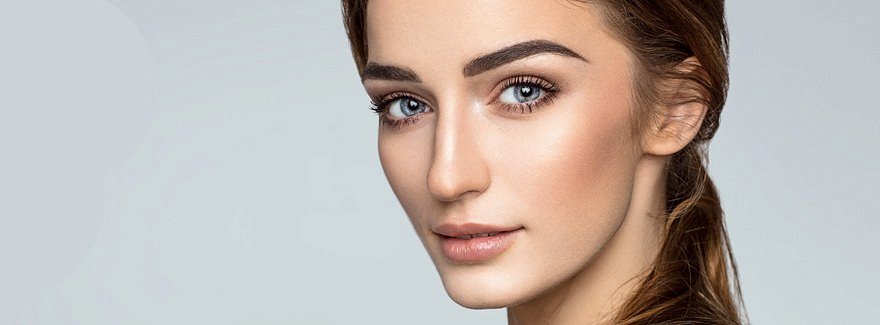 Osoczem bogatopłytkowe Arthrex ACP - Klinika ZakrzewscySpecjaliści Kliniki Zakrzewscy w Katowicach – dr n. med. Magdalena Stokowacka-Zakrzewska oraz dr n. med. Marcin Zakrzewski wybierają terapię osoczem bogatopłytkowym Arthrex ACP. Odwiedź naszą klinikę i dowiedz się więcej: https://www.klinikazakrzewscy.pl/oferta/medycyna-estetyczna/osocze-bogatoplytkowe-arthrex-acp